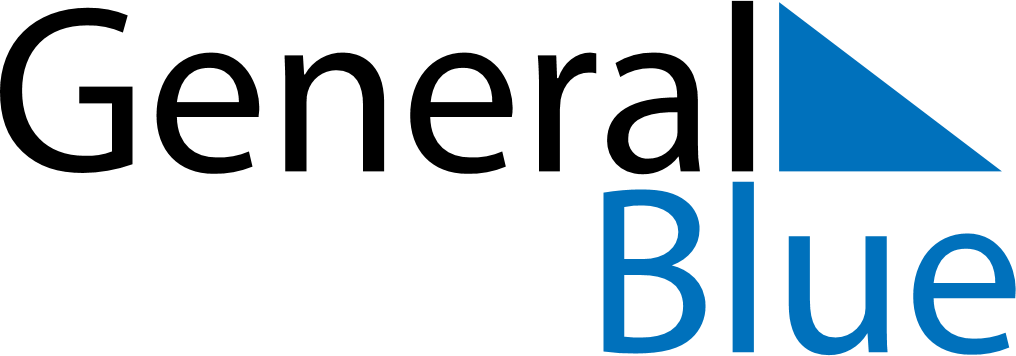 Weekly CalendarAugust 11, 2025 - August 17, 2025Weekly CalendarAugust 11, 2025 - August 17, 2025Weekly CalendarAugust 11, 2025 - August 17, 2025Weekly CalendarAugust 11, 2025 - August 17, 2025Weekly CalendarAugust 11, 2025 - August 17, 2025Weekly CalendarAugust 11, 2025 - August 17, 2025MondayAug 11TuesdayAug 12TuesdayAug 12WednesdayAug 13ThursdayAug 14FridayAug 15SaturdayAug 16SundayAug 176 AM7 AM8 AM9 AM10 AM11 AM12 PM1 PM2 PM3 PM4 PM5 PM6 PM